Ramadan: A Muslim festivalWatch:1. https://www.youtube.com/watch?v=7kM27b-iaBg Record on your lantern:What is Ramadan?When is Ramadan?Where do they celebrate Ramadan?Who celebrates Ramadan?Why celebrate Ramadan?How is Ramadan celebrated?Which of Ninian Smart’s Seven Dimensions of Religion does it link to?How is Ramadan like Lent?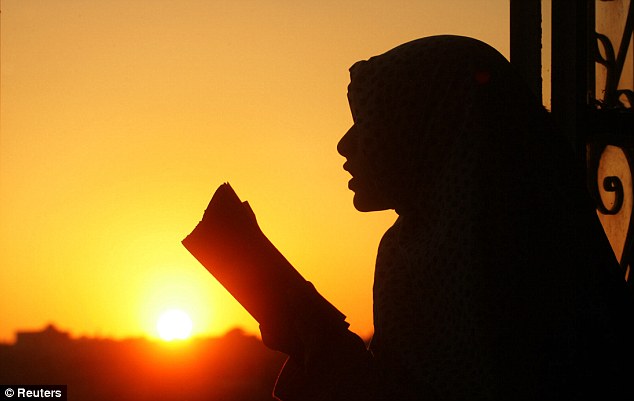 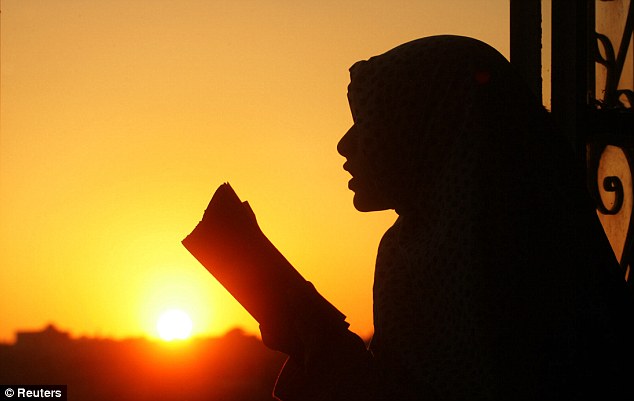 